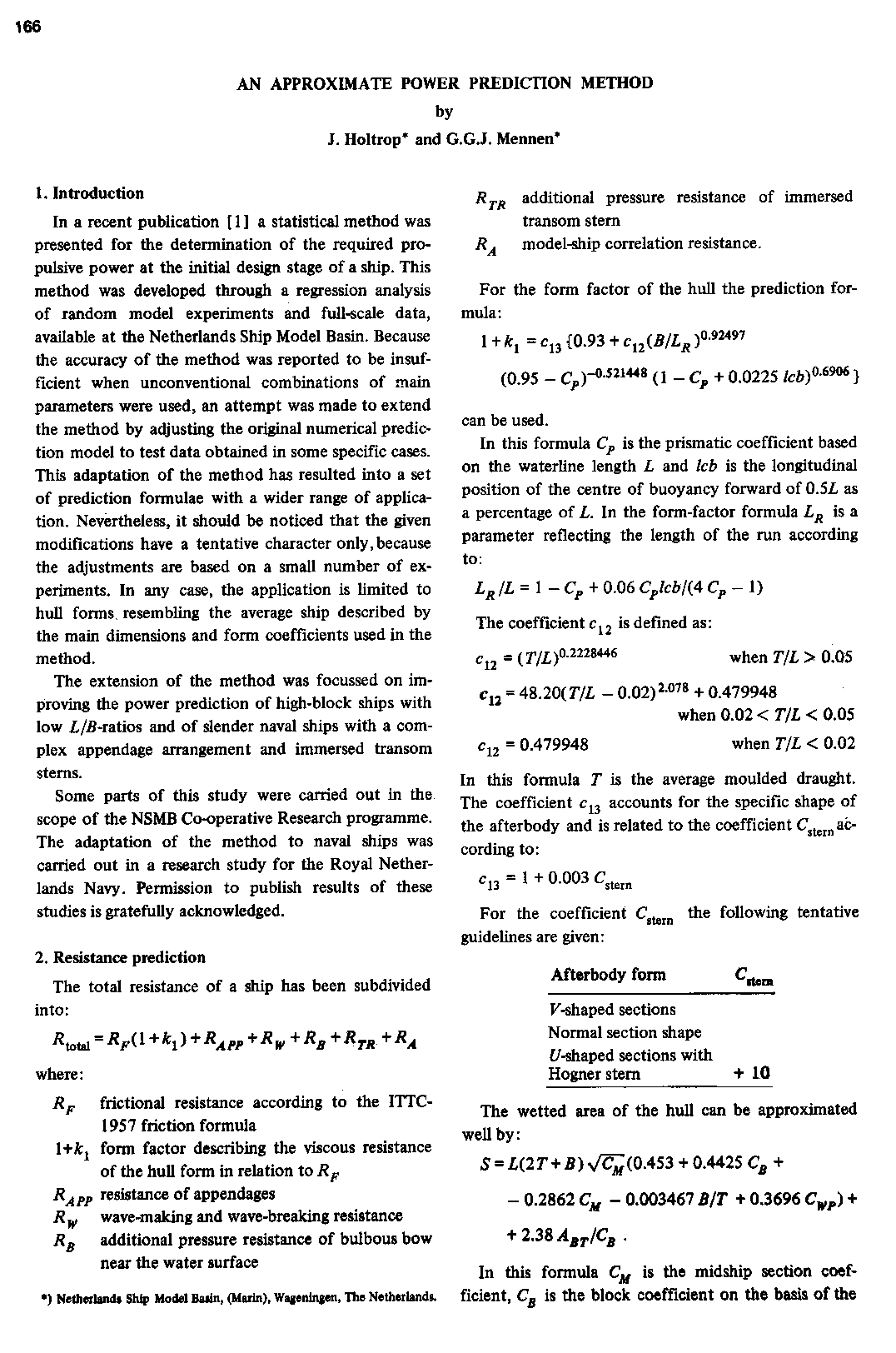 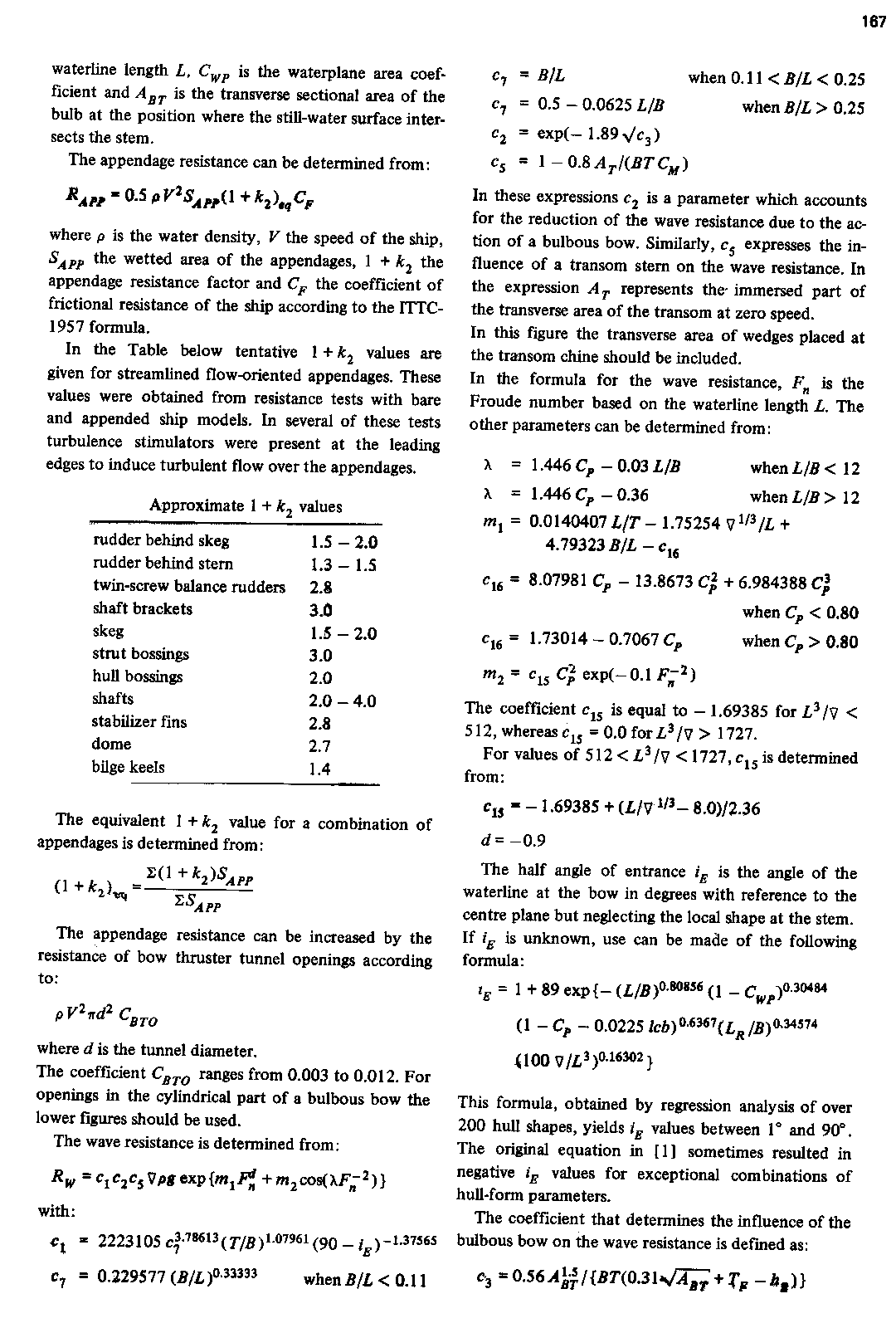 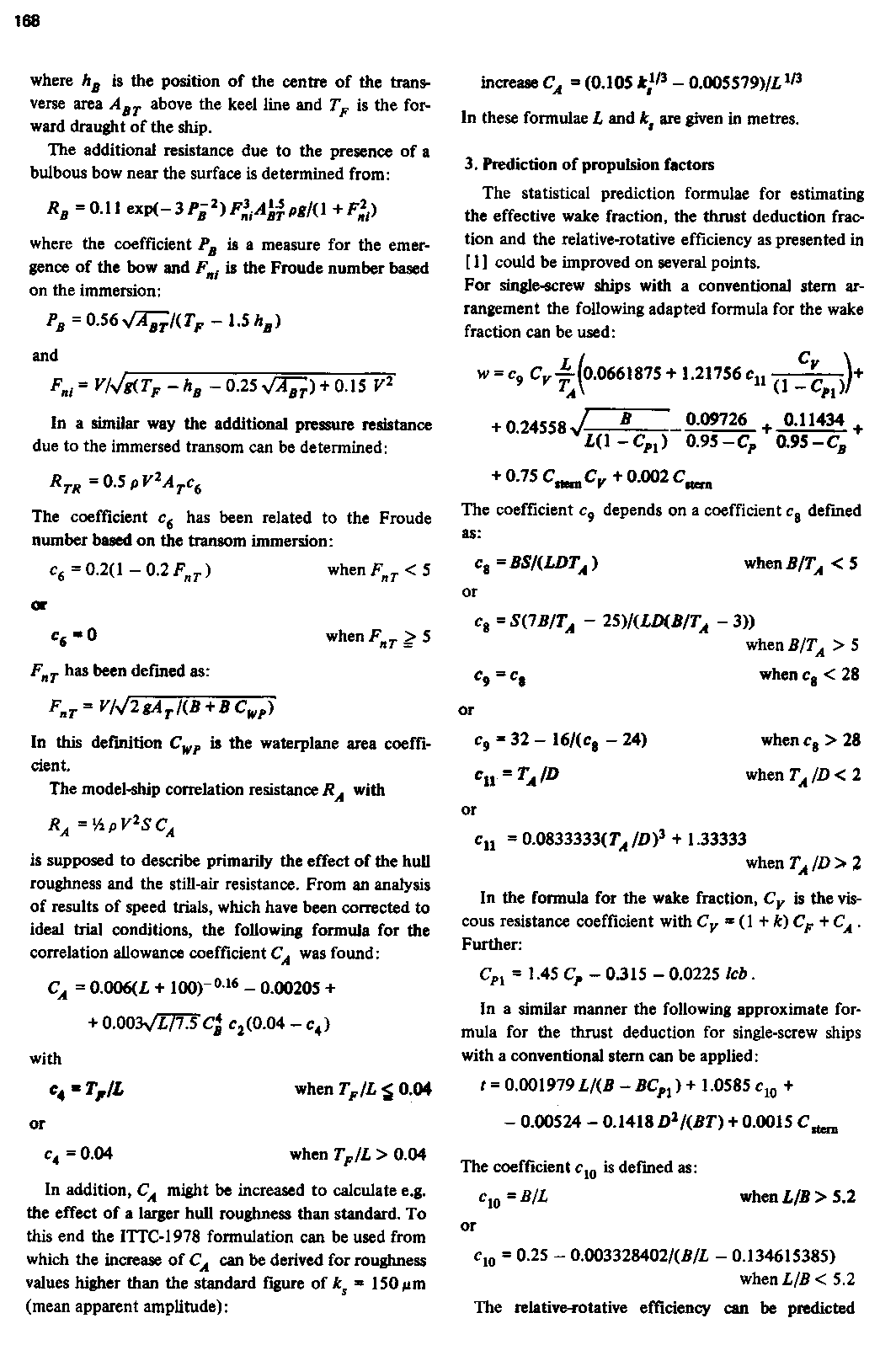 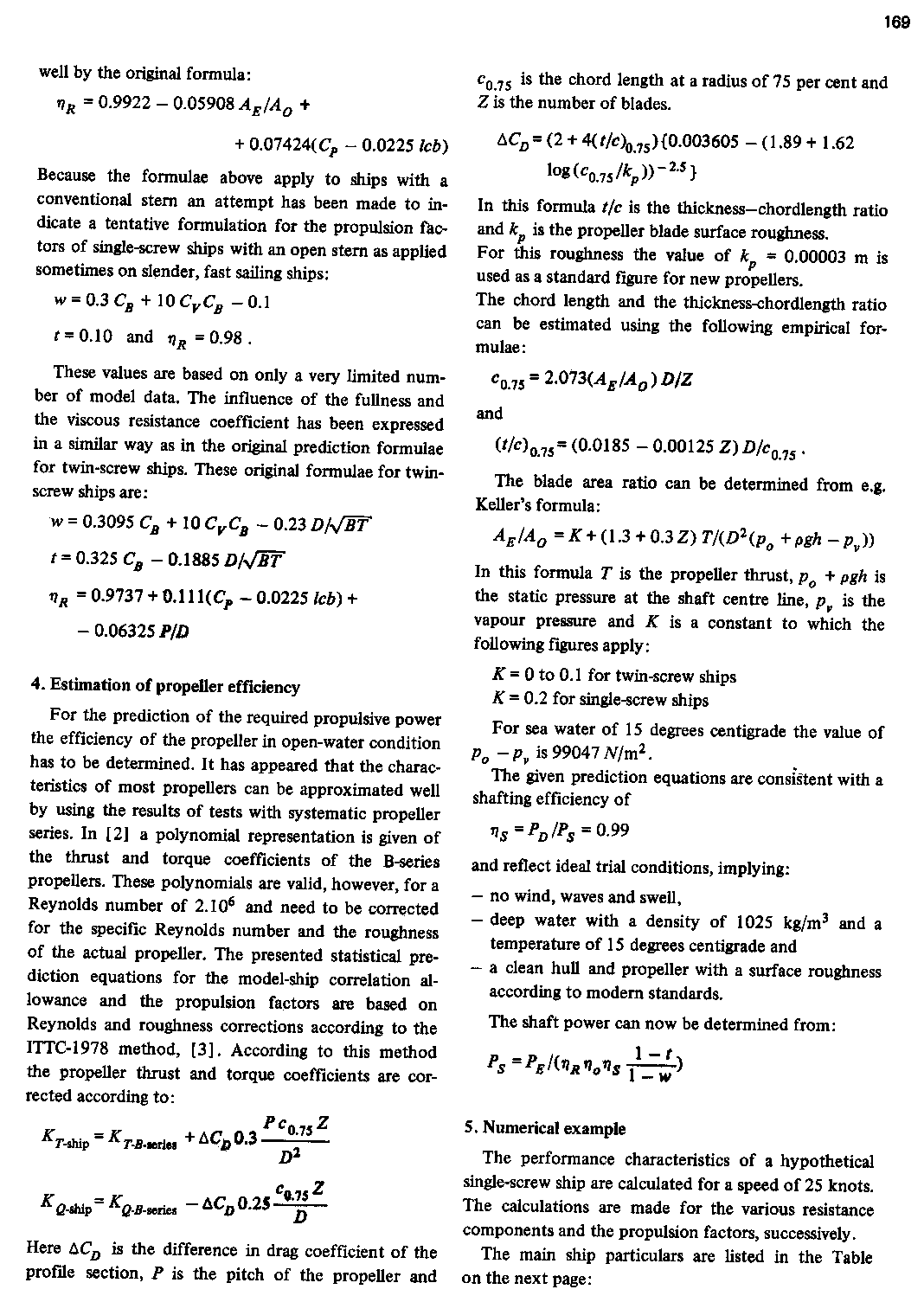 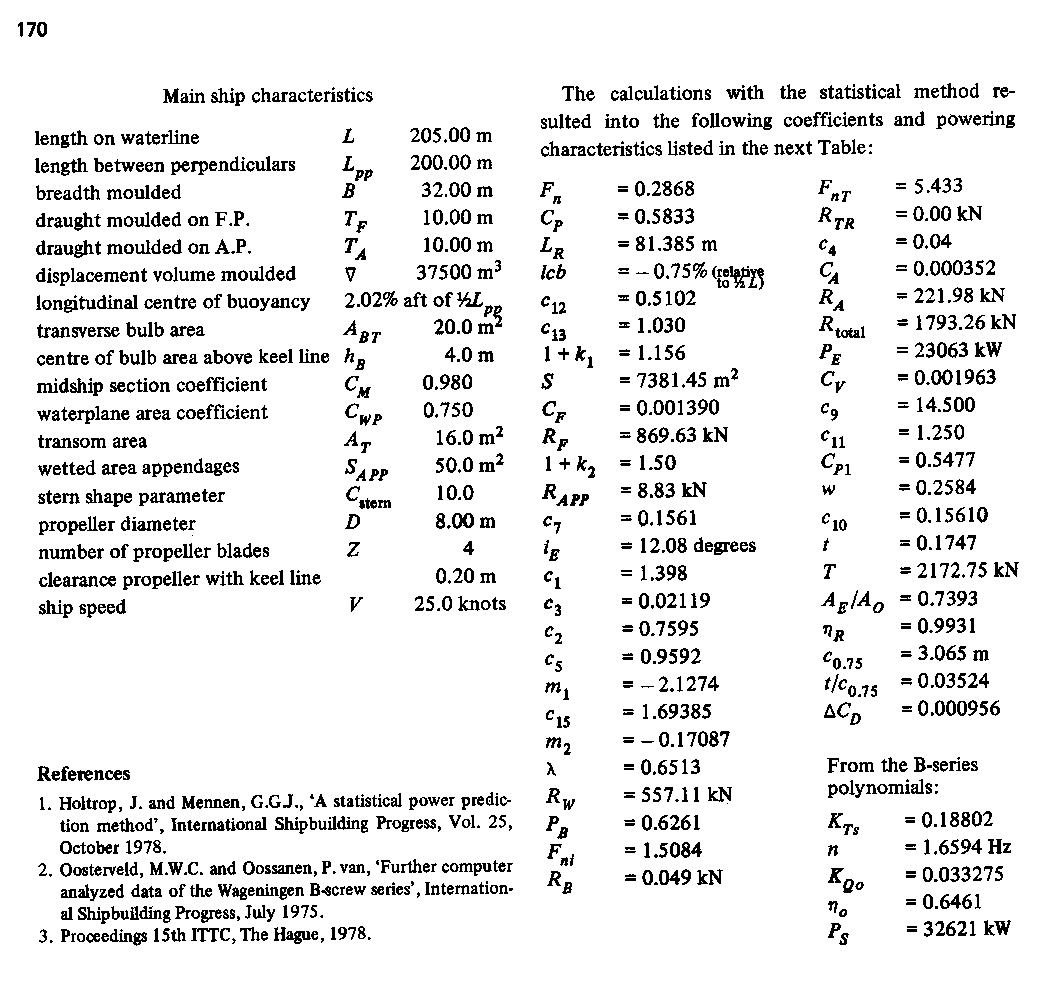 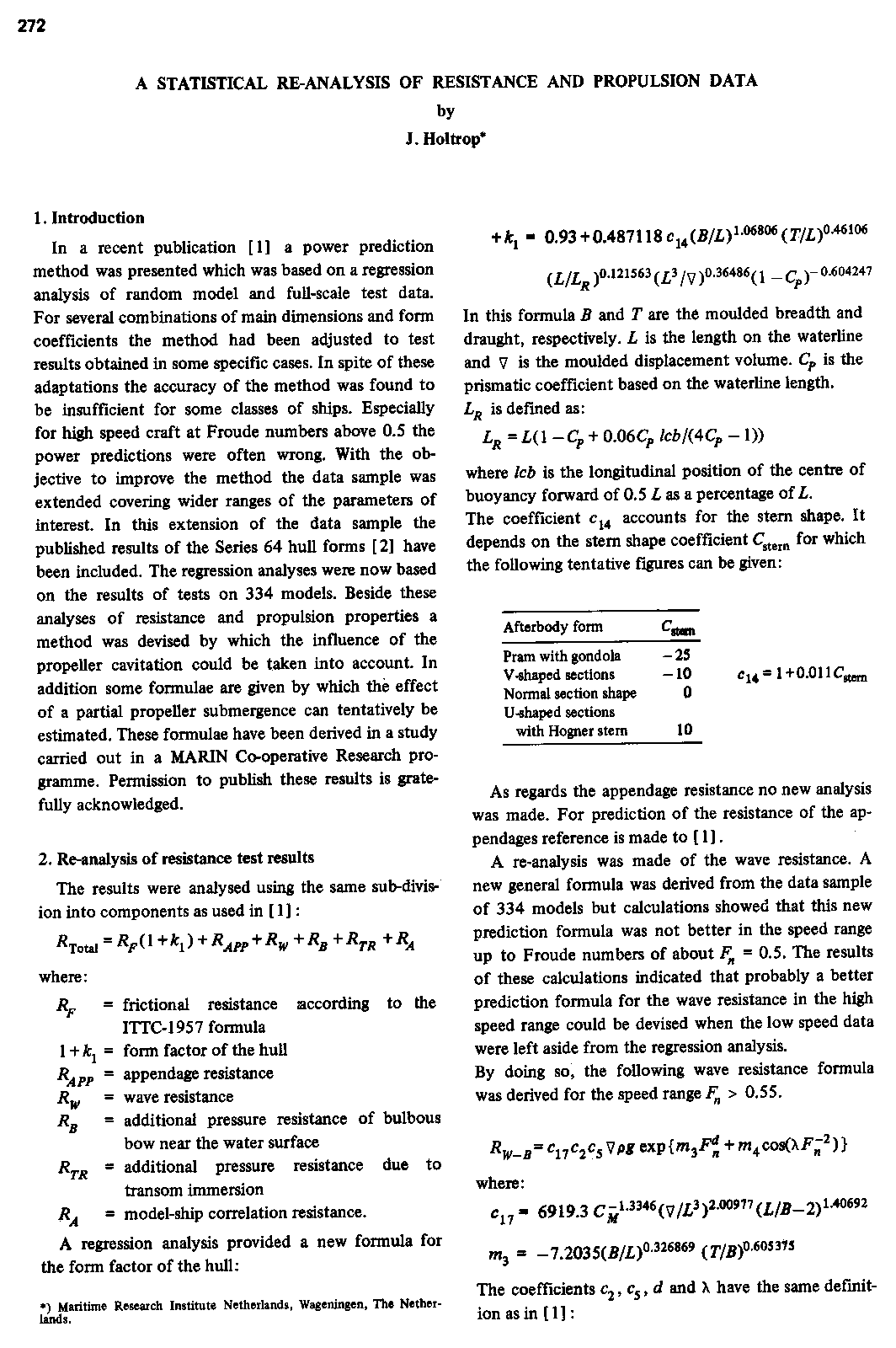 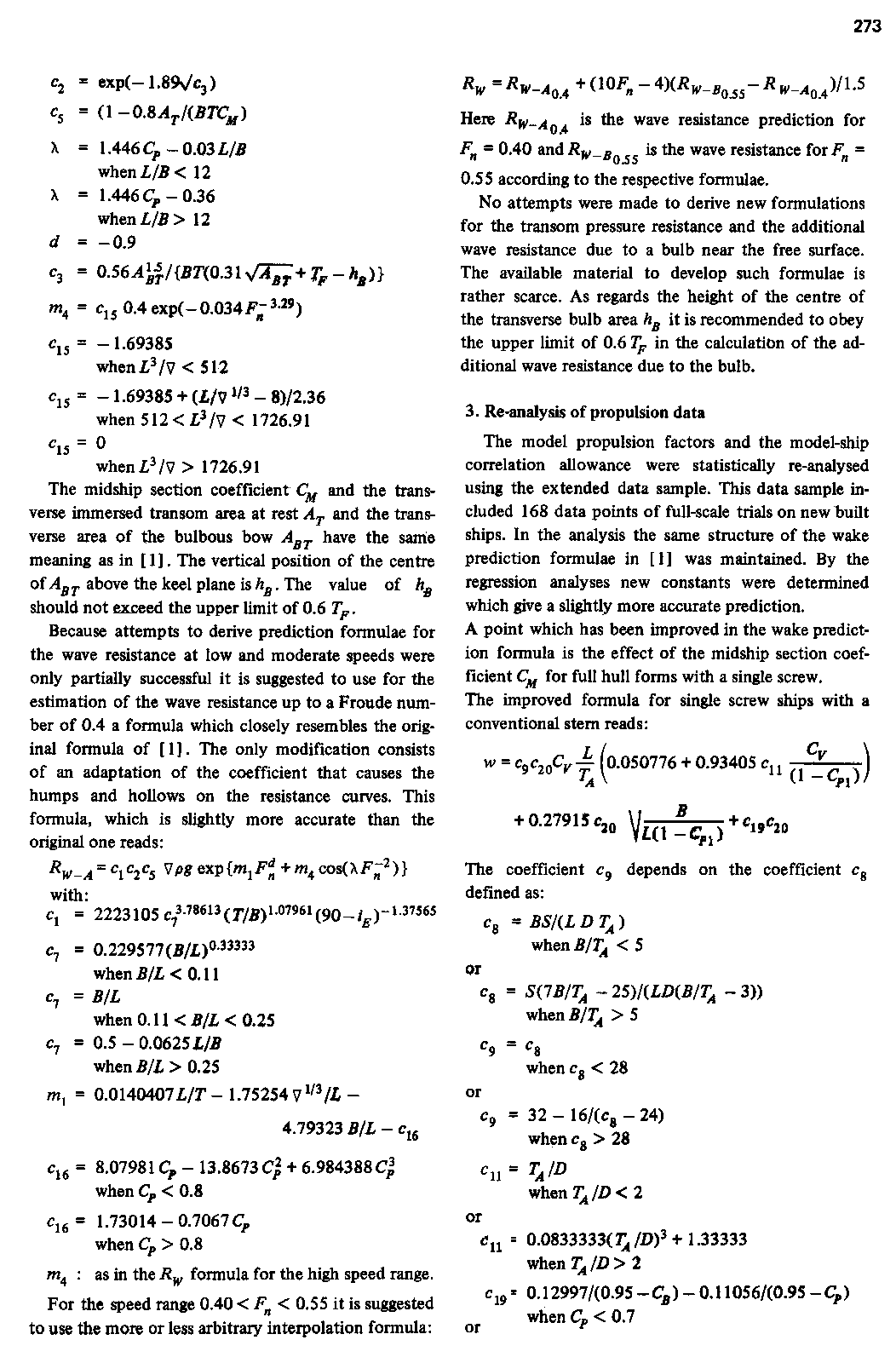 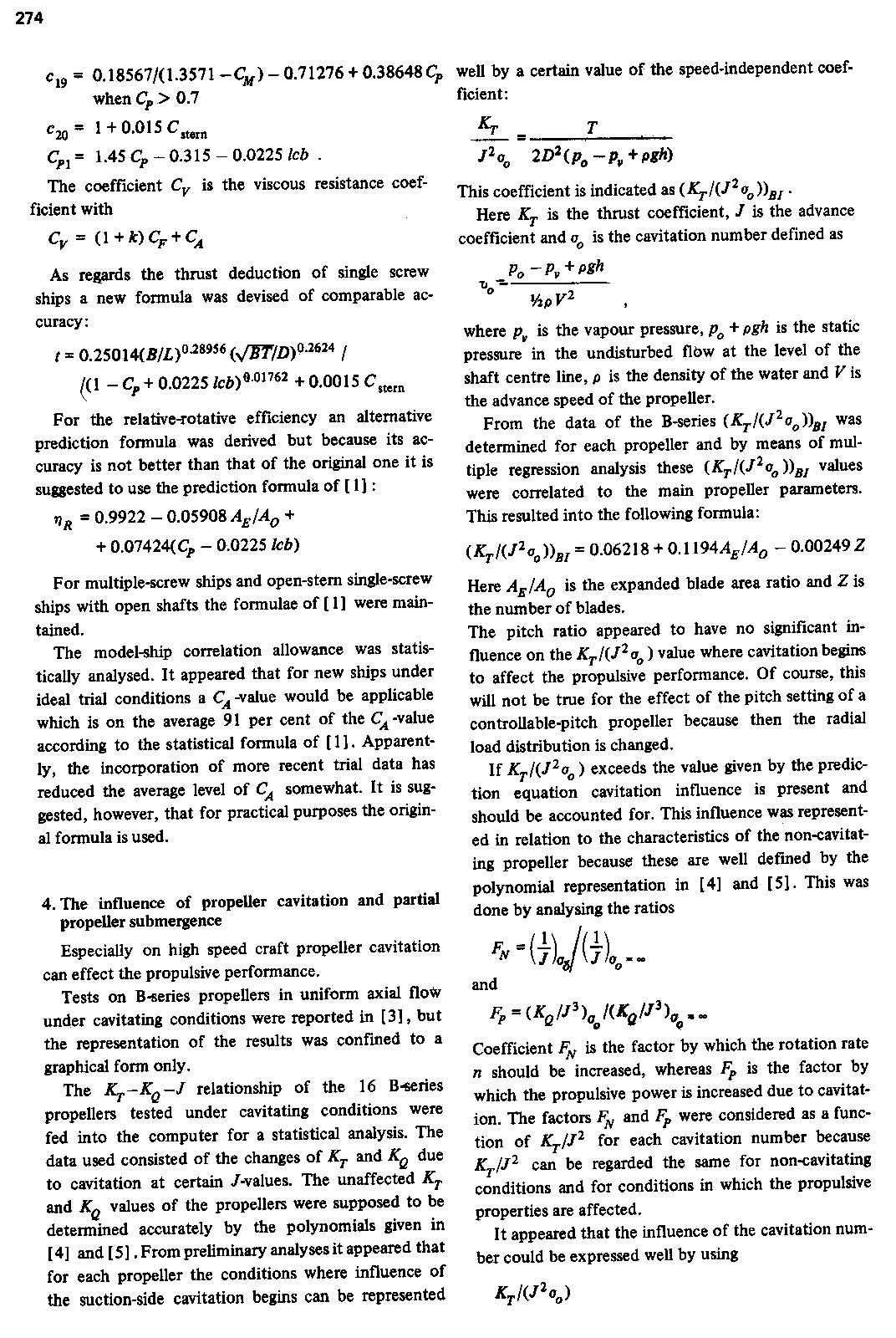 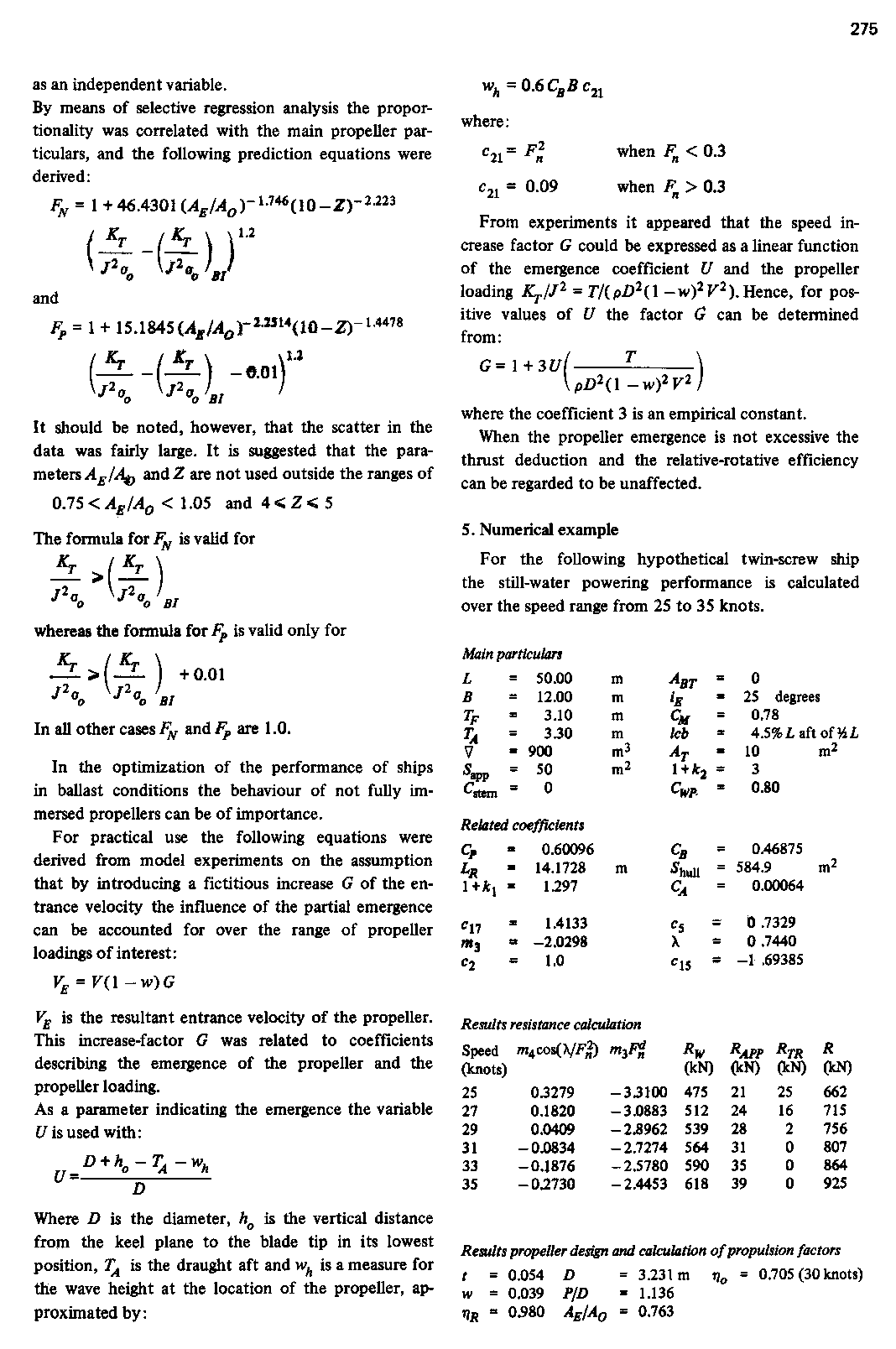 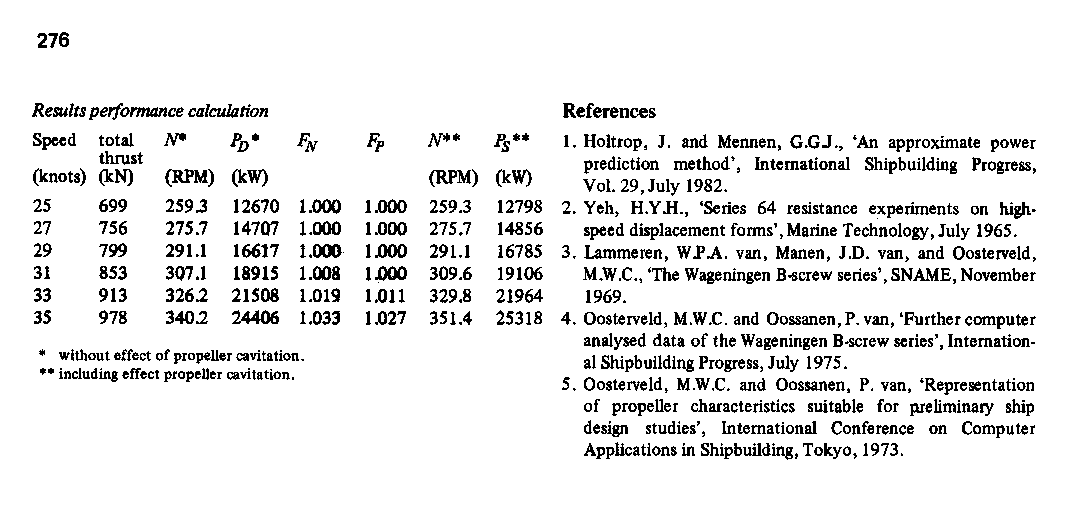 pg. 145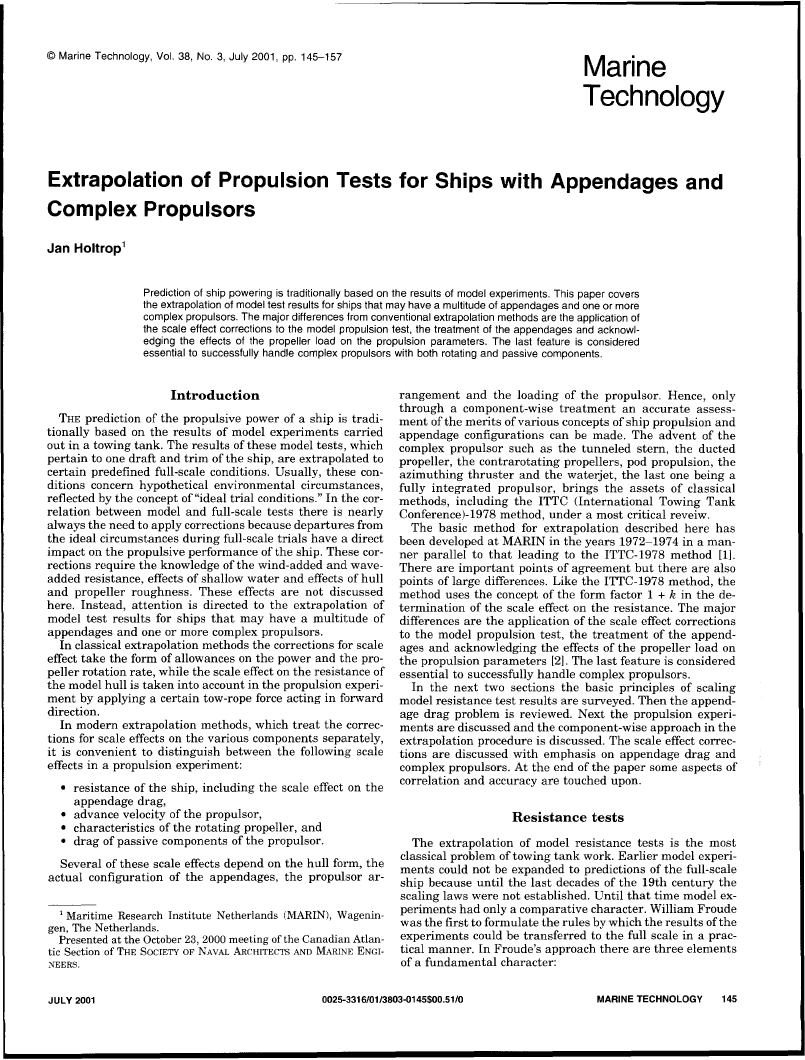 Reproduced with permission of the copyright owner. Further reproduction prohibited without permission.Reproduced with permission of the copyright owner. Further reproduction prohibited without permission.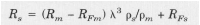 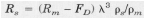 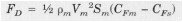 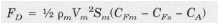 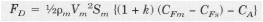 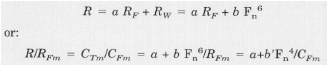 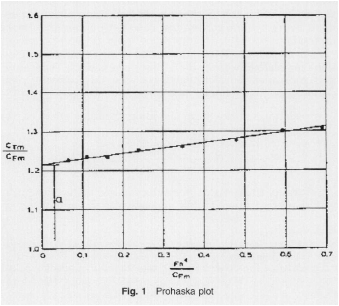 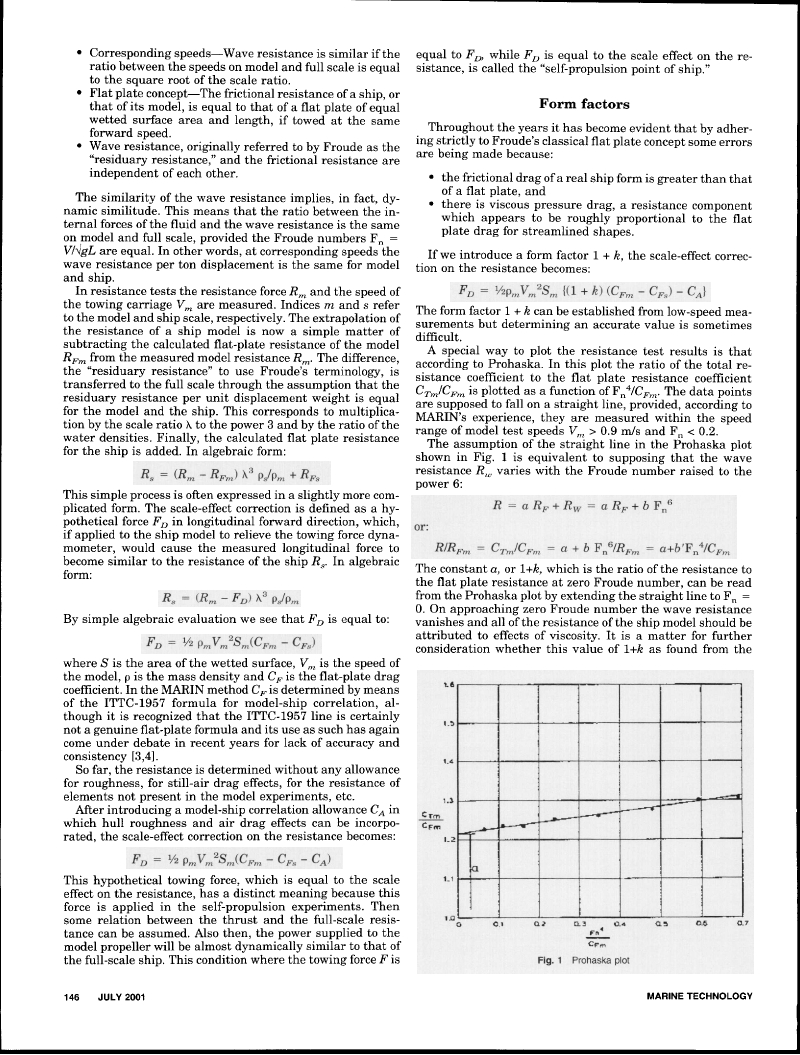 Reproduced with permission of the copyright owner. Further reproduction prohibited without permission.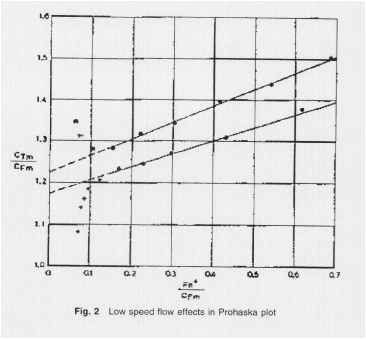 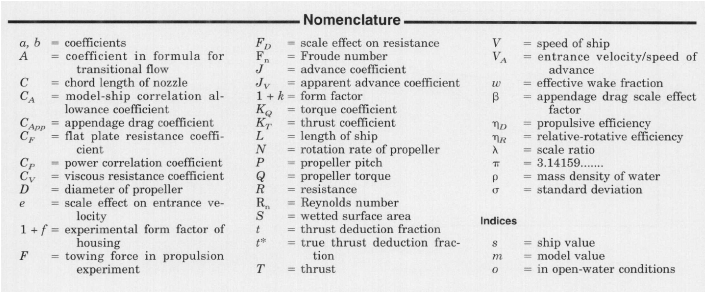 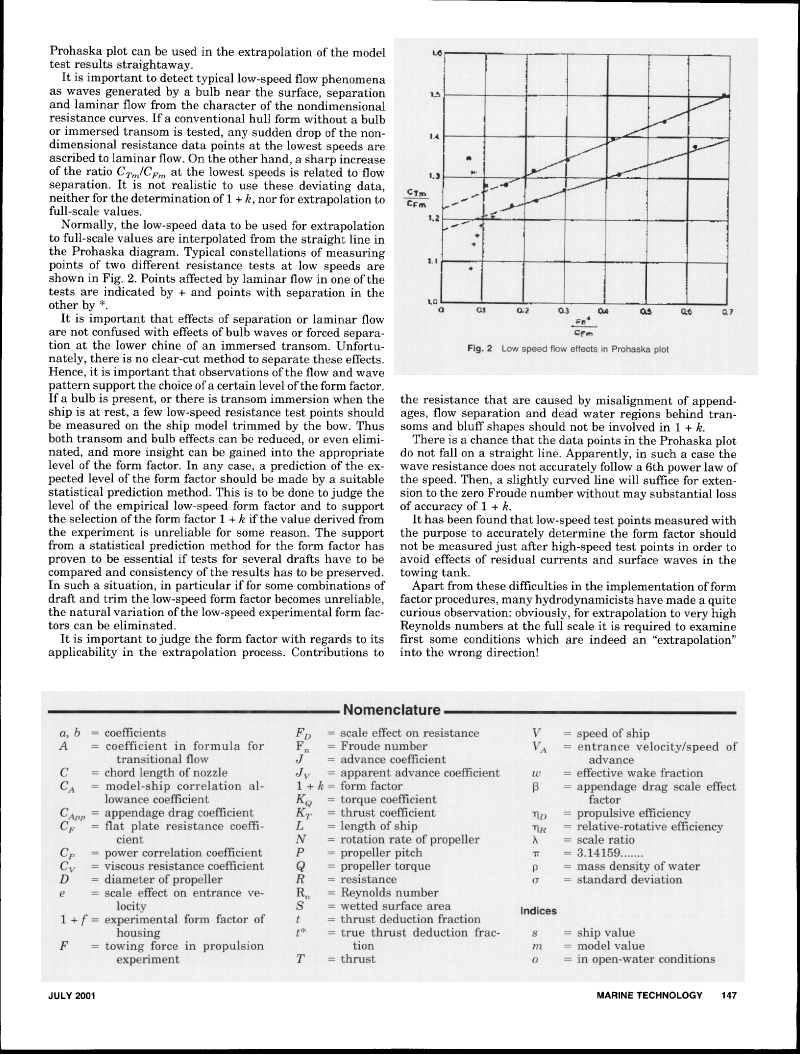 Reproduced with permission of the copyright owner. Further reproduction prohibited without permission.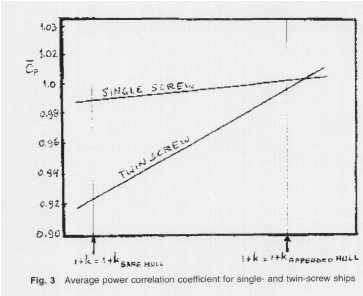 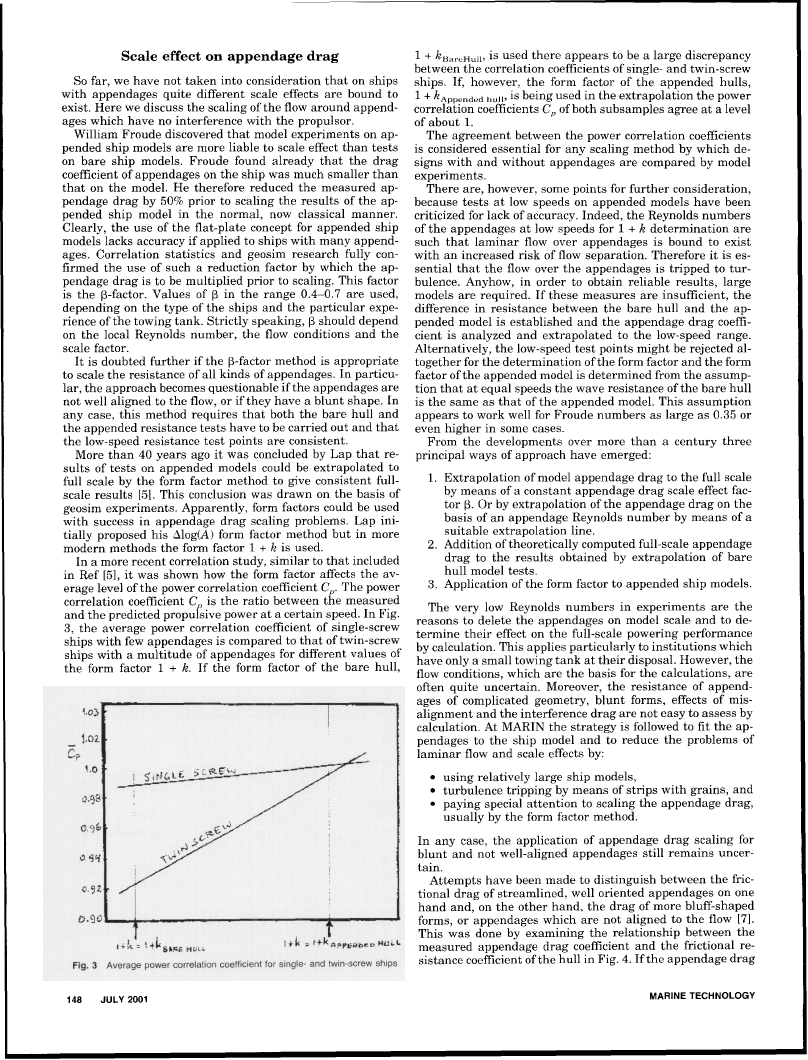 Reproduced with permission of the copyright owner. Further reproduction prohibited without permission.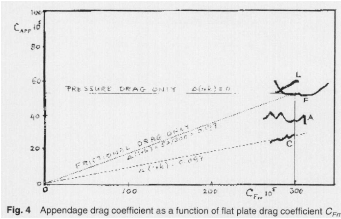 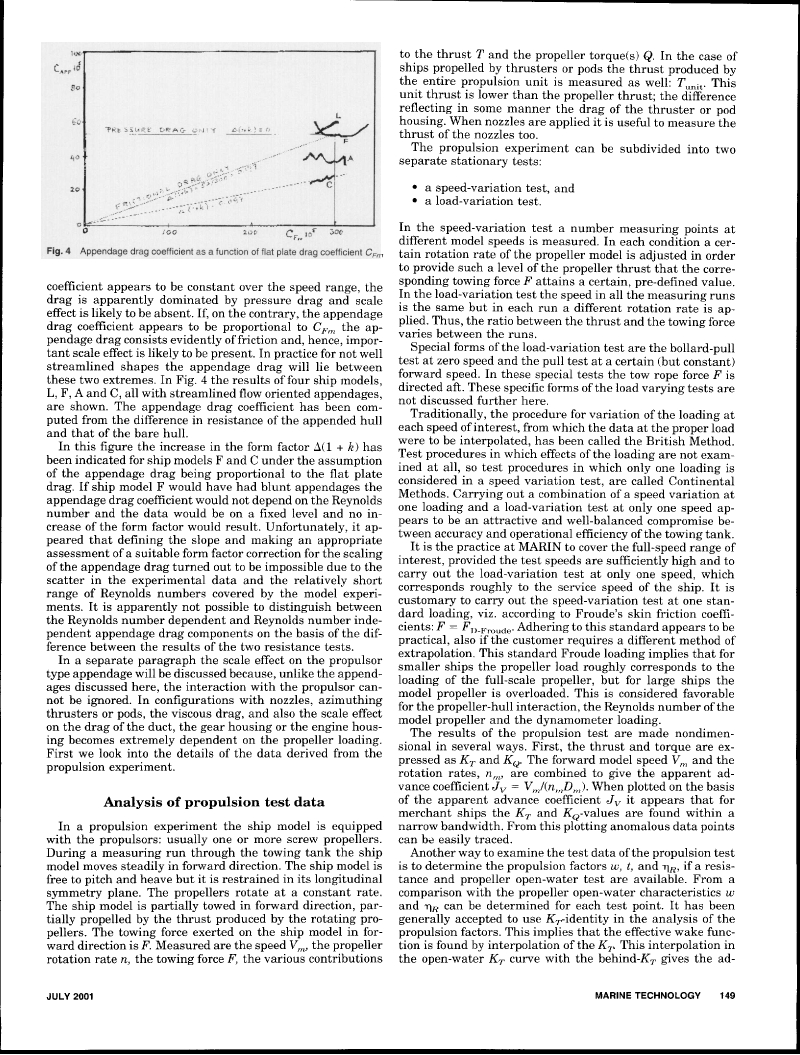 Reproduced with permission of the copyright owner. Further reproduction prohibited without permission.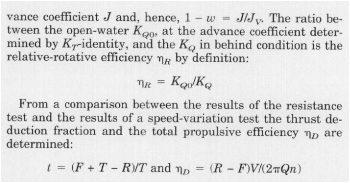 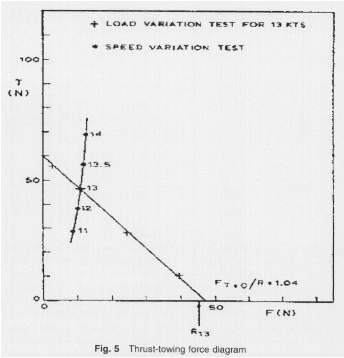 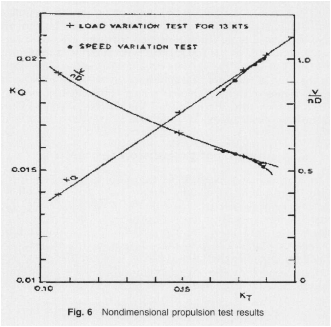 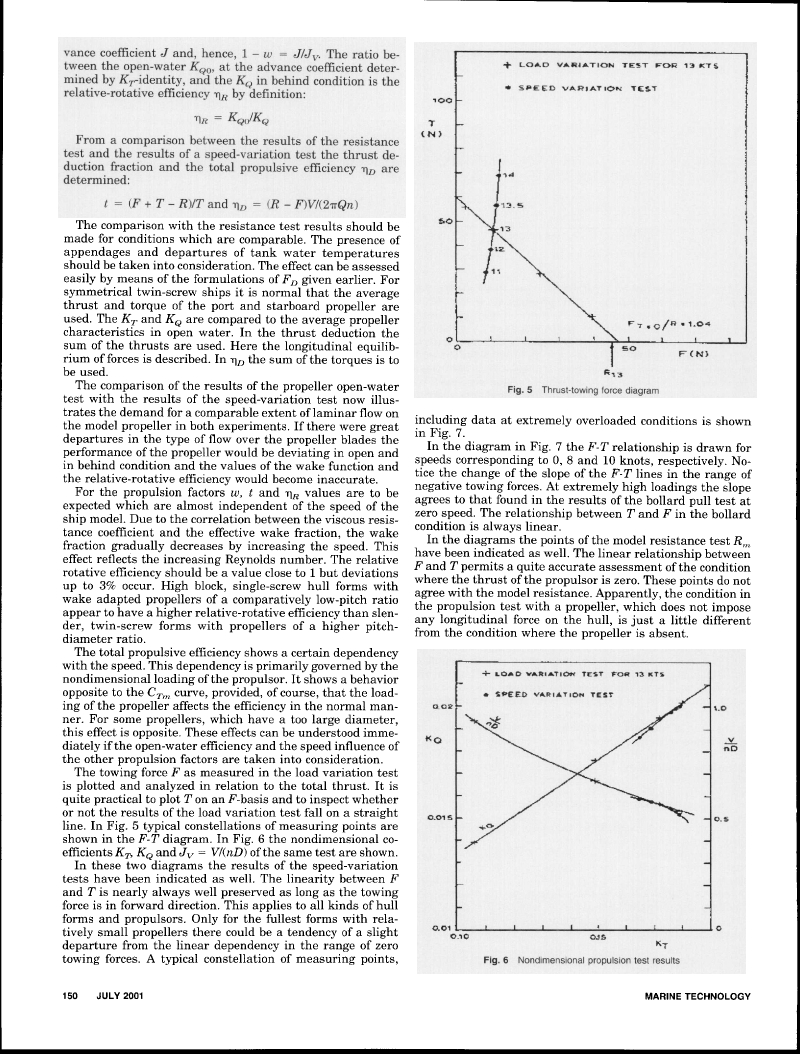 Reproduced with permission of the copyright owner. Further reproduction prohibited without permission.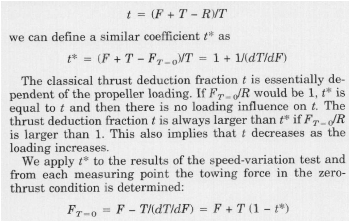 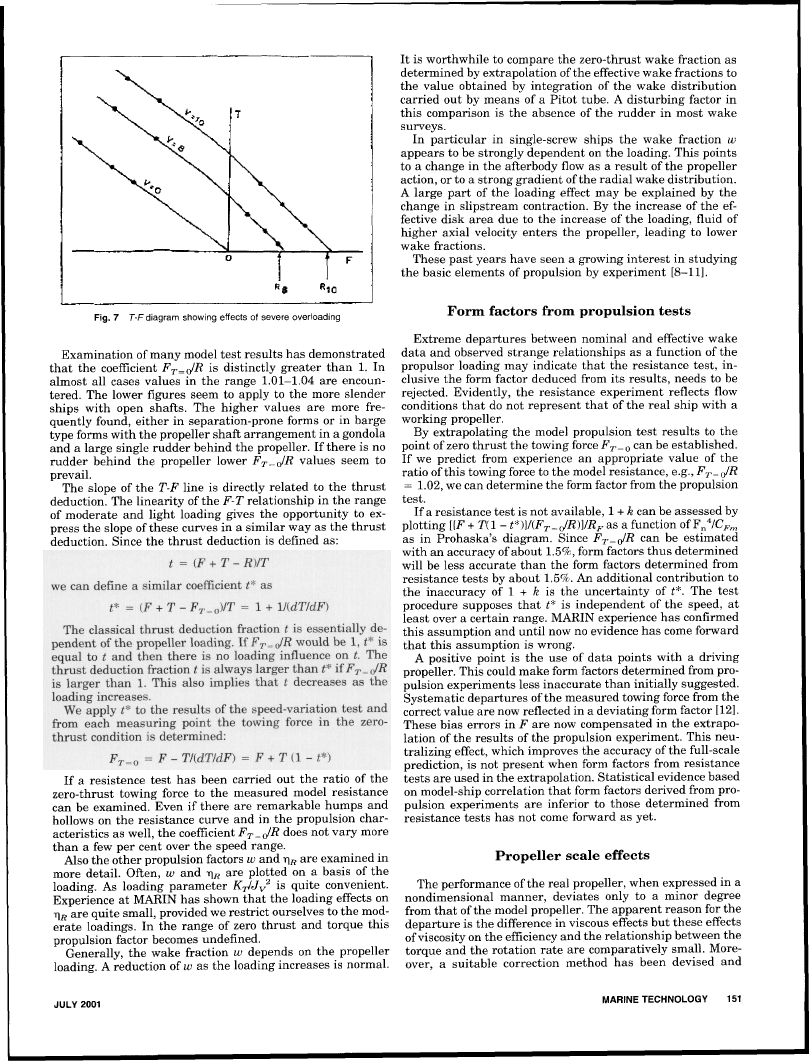 Reproduced with permission of the copyright owner. Further reproduction prohibited without permission.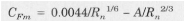 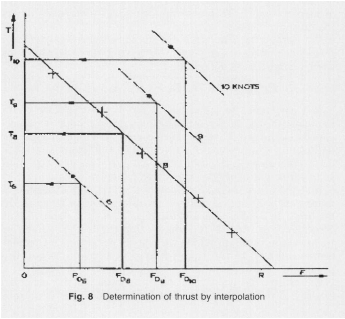 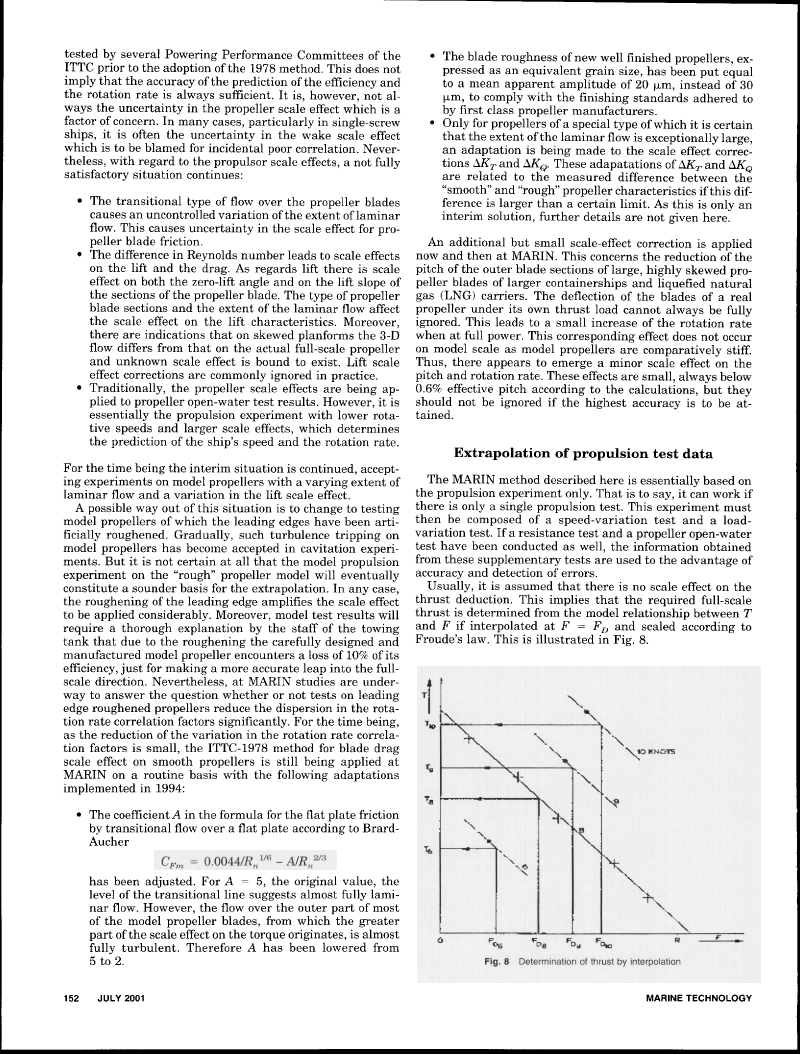 Reproduced with permission of the copyright owner. Further reproduction prohibited without permission.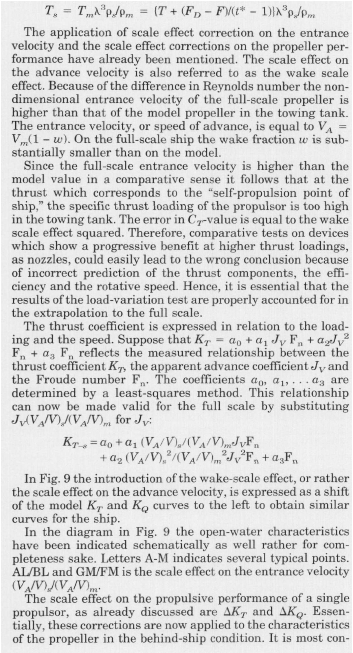 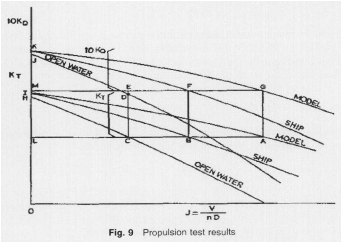 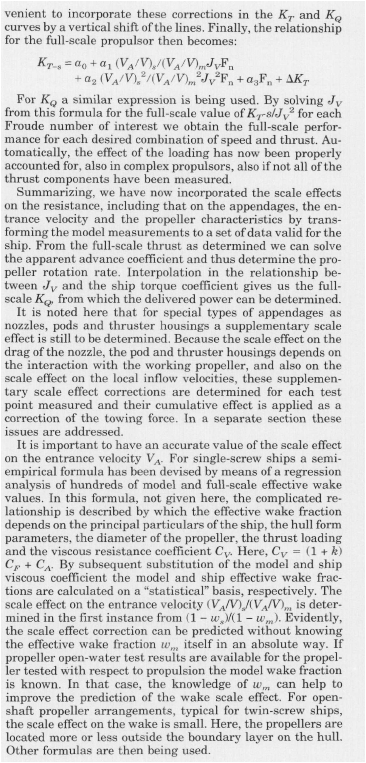 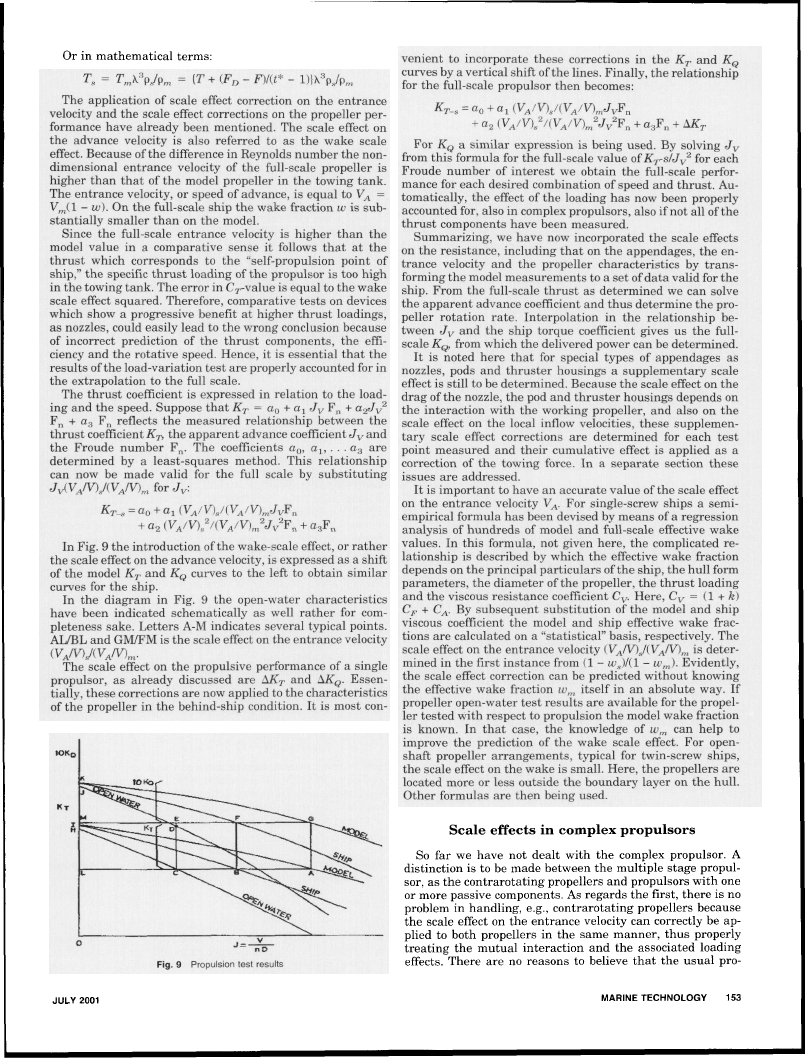 Reproduced with permission of the copyright owner. Further reproduction prohibited without permission.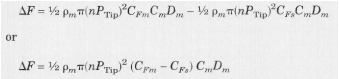 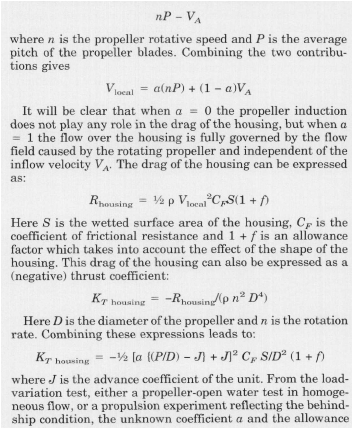 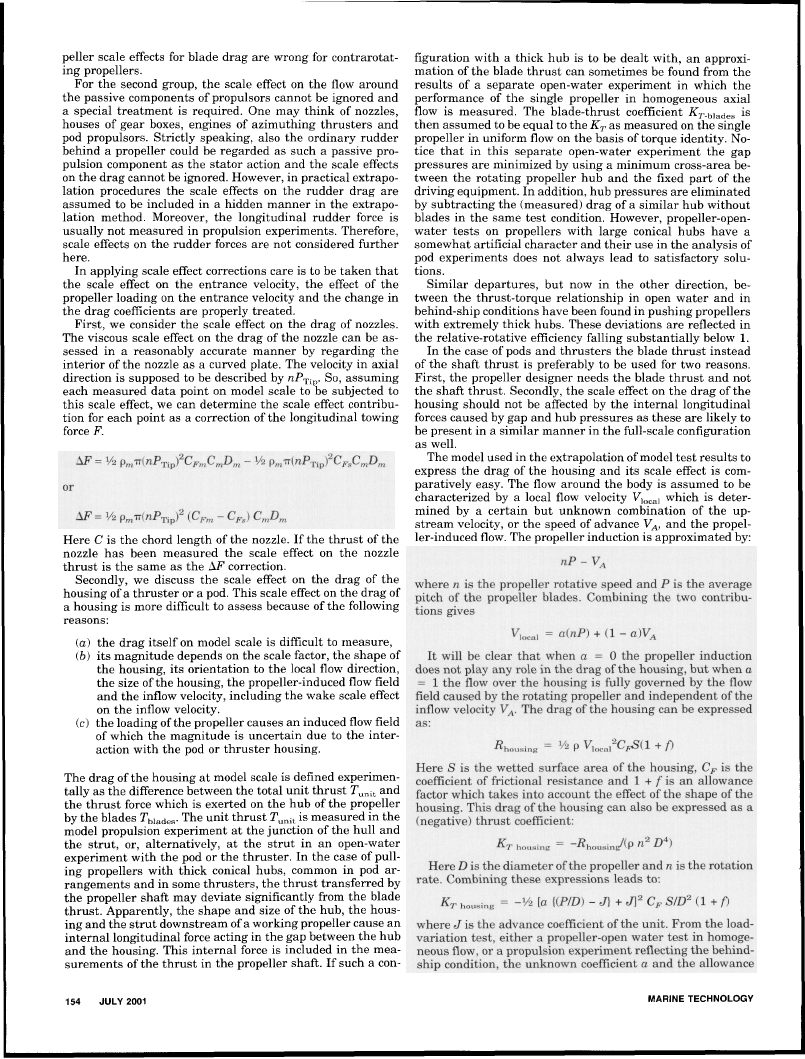 Reproduced with permission of the copyright owner. Further reproduction prohibited without permission.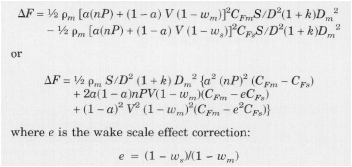 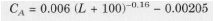 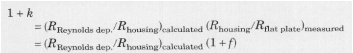 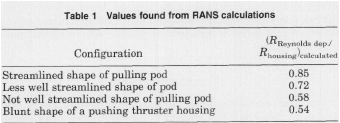 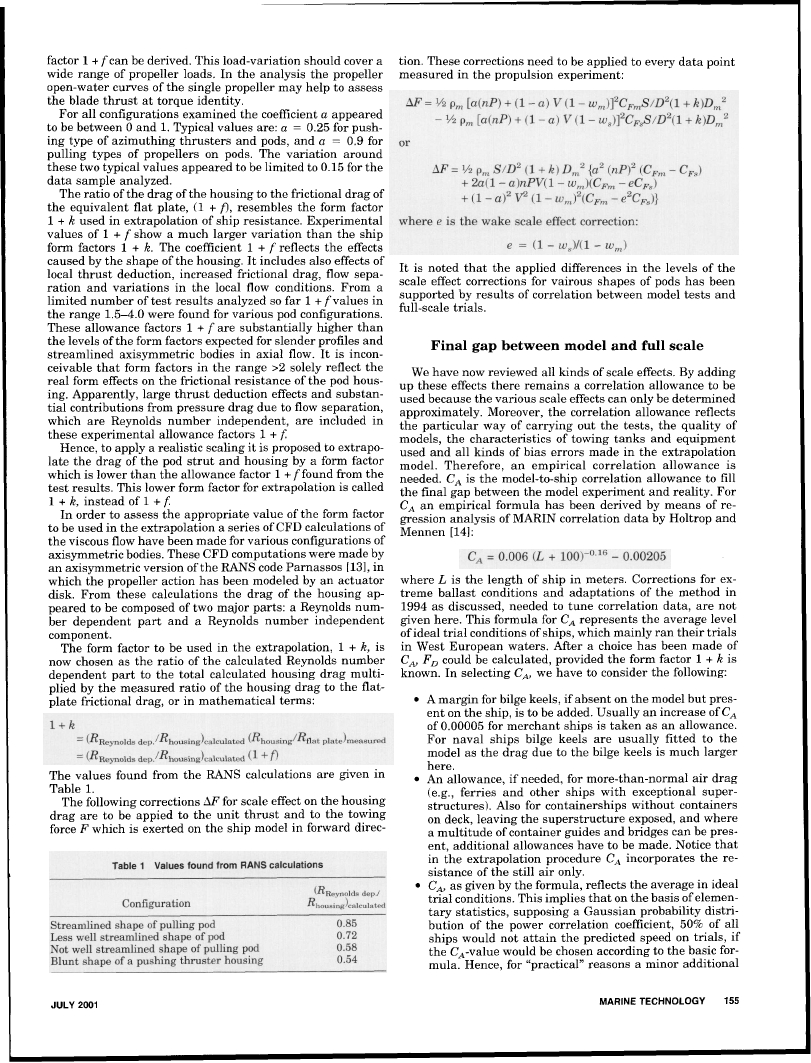 Reproduced with permission of the copyright owner. Further reproduction prohibited without permission.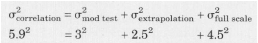 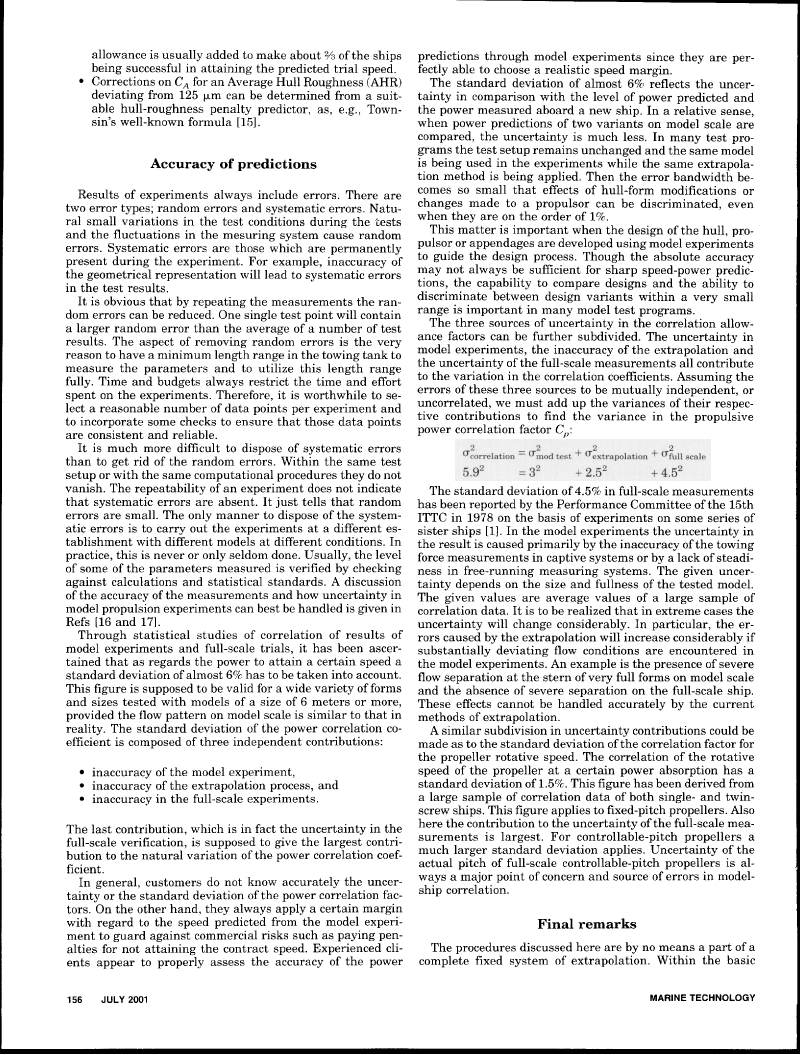 Reproduced with permission of the copyright owner. Further reproduction prohibited without permission.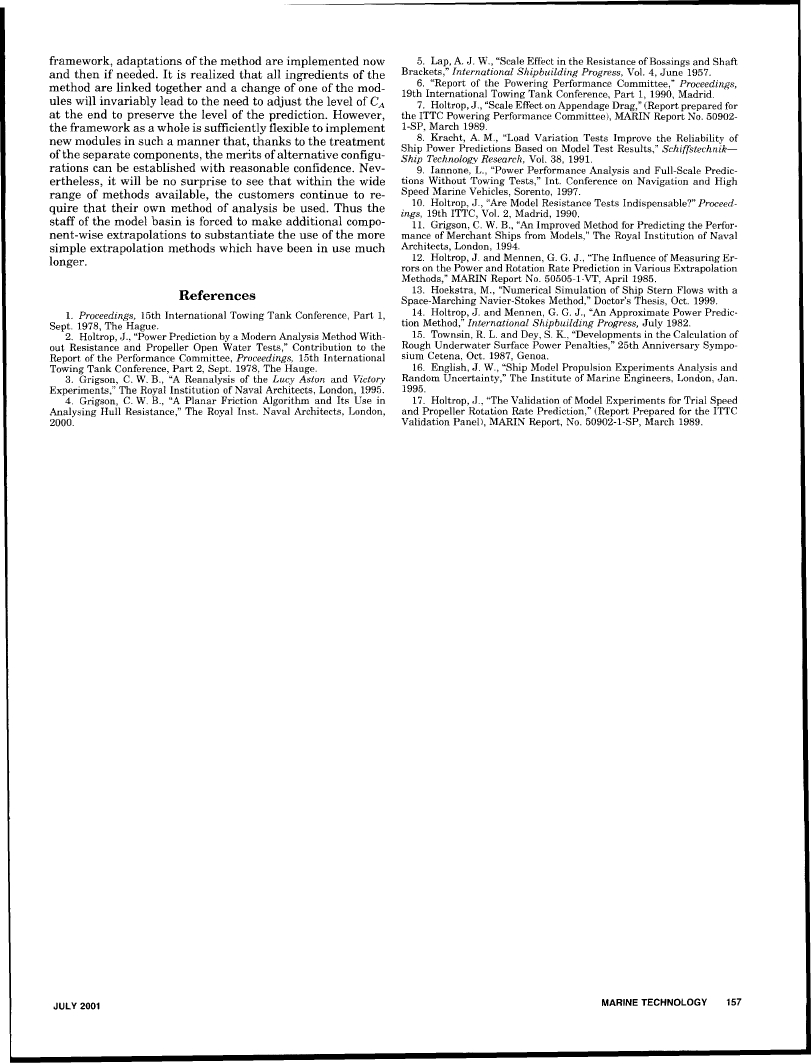 